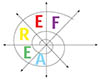 Association d’Échanges et de Recherche sur l’Équilibre FonctionnelBulletin d’inscriptionA retourné rempli avec le règlement pour le séminaire 08 et 09 février 2020 –  Clermont-FerrandNom : ______________________________  Prénom : ____________________________________Adresse : ________________________________________________________________________________________________________________________________________________________Code postal : __________________________ Ville : _____________________________________Téléphone : ___________________________________ Tél mobile :   _______________________E-mail : __________________________________________________________________________INSCRIPTIONCocher les options choisiesSamedi  08/02 		sera présent  	Prix de la journée conférence- 180€ jusqu'au 05 janvier 2020 - 200 € à partir du 05 janvier 2020+ 3o€ Adhésion annuelle obligatoire à l'association pour 2020Dimanche  09/02 	sera présent  	 oui	 non        Paiement sur place10h 	Visite guidée			Nombre de personnes : ……..12h30	Déjeuner			Nombre de personnes : ……..Seules les 30 premières inscriptions pourront être prises  en compteAdresse d'expédition 
Dr Frédéric TOURTEL
50 rue Saint Bruno
13004 Marseille